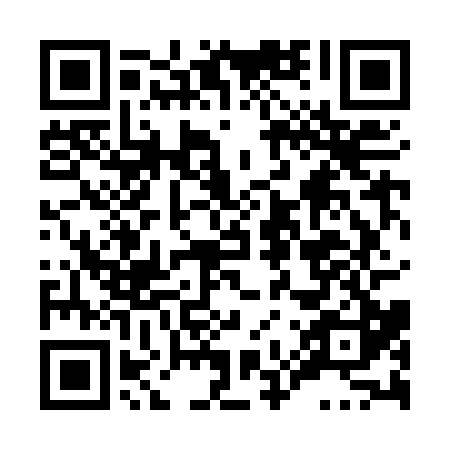 Ramadan times for Greens Corners, Ontario, CanadaMon 11 Mar 2024 - Wed 10 Apr 2024High Latitude Method: Angle Based RulePrayer Calculation Method: Islamic Society of North AmericaAsar Calculation Method: HanafiPrayer times provided by https://www.salahtimes.comDateDayFajrSuhurSunriseDhuhrAsrIftarMaghribIsha11Mon6:176:177:351:265:317:197:198:3712Tue6:156:157:331:265:327:207:208:3813Wed6:136:137:311:265:337:217:218:3914Thu6:116:117:291:255:347:227:228:4015Fri6:106:107:281:255:357:247:248:4216Sat6:086:087:261:255:367:257:258:4317Sun6:066:067:241:255:377:267:268:4418Mon6:046:047:221:245:387:277:278:4519Tue6:026:027:211:245:397:287:288:4720Wed6:006:007:191:245:407:297:298:4821Thu5:585:587:171:235:417:317:318:4922Fri5:575:577:151:235:417:327:328:5123Sat5:555:557:131:235:427:337:338:5224Sun5:535:537:121:235:437:347:348:5325Mon5:515:517:101:225:447:357:358:5526Tue5:495:497:081:225:457:377:378:5627Wed5:475:477:061:225:467:387:388:5728Thu5:455:457:051:215:477:397:398:5929Fri5:435:437:031:215:477:407:409:0030Sat5:415:417:011:215:487:417:419:0131Sun5:395:396:591:205:497:427:429:031Mon5:375:376:581:205:507:447:449:042Tue5:355:356:561:205:517:457:459:053Wed5:335:336:541:205:527:467:469:074Thu5:315:316:521:195:527:477:479:085Fri5:295:296:511:195:537:487:489:106Sat5:275:276:491:195:547:497:499:117Sun5:255:256:471:185:557:517:519:128Mon5:235:236:451:185:557:527:529:149Tue5:225:226:441:185:567:537:539:1510Wed5:205:206:421:185:577:547:549:17